“Let us teach the New Testament!”First Epistle of JohnLesson 11, 1 John 4:14-211john.currah.download September 2019Introduction	In this eleventh of 15 lessons on the New Testament Book of 1 John, we shall deal with these ten topics:  1. 1 John 4:14-21 in the English Standard Version (2016)  2. 1 John 4:14-21 SBL Greek NT (2010) with English interlinear  3. Greek textual variants in 1 John 4:14-21  4. Parallels between 1 John 4:14-21 and the Gospel of John  5. Analytical outline of 1 John 4:14-21  6. Important vocabulary and historical meanings  7. Greek grammar: Object complement (double accusative)  8. Teachable points from 1 John 4:14-21  9. An historical Christian doctrine: The Christ, the Messiah10. Practical applications of 1 John 4:14-21 for Christians1. The English Standard Version (2016) text of 1 John 4:14-2114 And we have seen and testify that the Father has sent his Son to be the Savior of the world. 15 Whoever confesses that Jesus is the Son of God, God abides in him, and he in God. 16 So we have come to know and to believe the love that God has for us.God is love, and whoever abides in love abides in God, and God abides in him. 17 By this is love perfected with us, so that we may have confidence for the day of judgment, because as he is so also are we in this world. 18 There is no fear in love, but perfect love casts out fear. For fear has to do with punishment, and whoever fears has not been perfected in love. 19 We love because he first loved us. 20 If anyone says, “I love God,” and hates his brother, he is a liar; for he who does not love his brother whom he has seen cannot love God whom he has not seen. 21 And this commandment we have from him: whoever loves God must also love his brother.2. Interlinear Greek-English Text of 1 John 4:14-21  14 And    we      have-seen     and          testify          that the Father       has-sent       the    Son14 καὶ ἡμεῖς τεθεάμεθα καὶ μαρτυροῦμεν ὅτι  ὁ  πατὴρ ἀπέσταλκεν τὸν υἱὸν     Savior  of-the  world.   15 Who ever    confesses    that    Jesus       is    the Son    of     God,σωτῆρα τοῦ κόσμου. 15 ὃς ἐὰν ὁμολογήσῃ ὅτι Ἰησοῦς ἐστιν ὁ υἱὸς τοῦ θεοῦ, the  God  in     him   abides, and      he      in  the God.   16 And     we have-come-to-know and ὁ θεὸς ἐν αὐτῷ μένει  καὶ αὐτὸς ἐν τῷ θεῷ. 16 καὶ ἡμεῖς    ἐγνώκαμεν      καὶ    have-believed       the      love    that  has the God   in     us.  The God      love         is,πεπιστεύκαμεν τὴν ἀγάπην ἣν ἔχει ὁ θεὸς ἐν ἡμῖν. Ὁ θεὸς ἀγάπη ἐστίν, and whoever abides  in  the    love     in   the God  abides, and the God   in    him    abides.καὶ     ὁ      μένων ἐν τῇ ἀγάπῃ ἐν τῷ θεῷ  μένει καὶ  ὁ θεὸς ἐν αὐτῷ μένει. 17  In      this has-been-perfected the love    with       us,     that   confidence    we-have in  the    day17 ἐν τούτῳ τετελείωται      ἡ ἀγάπη μεθ’ ἡμῶν, ἵνα παρρησίαν ἔχωμεν ἐν τῇ ἡμέρᾳ   of   judgment, for       as       that-One      is     also   we        are      in  the   world     this.τῆς κρίσεως, ὅτι καθὼς ἐκεῖνός ἐστιν καὶ ἡμεῖς ἐσμεν ἐν τῷ κόσμῳ τούτῳ.     18  Fear      not       is    in   the    love,     but  the perfect      love     out    casts     the    fear.18 φόβος οὐκ ἔστιν ἐν τῇ ἀγάπῃ, ἀλλ’ ἡ  τελεία ἀγάπη ἔξω βάλλει τὸν φόβον, For the fear   punishment has, the and fearing-one      not has-been-perfected in  the  love.ὅτι ὁ φόβος κόλασιν ἔχει,  ὁ δὲ φοβούμενος οὐ     τετελείωται     ἐν τῇ ἀγάπῃ.      19 We            love          for      he            first         loved            us.     20   If anyone says, “19 ἡμεῖς ἀγαπῶμεν, ὅτι αὐτὸς πρῶτος ἠγάπησεν ἡμᾶς. 20 ἐάν τις εἴπῃ ὅτι    I-love    the   God,”  and the     brother       his should-hate, liar          he-is; the for  not    lovingἈγαπῶ τὸν θεόν, καὶ τὸν ἀδελφὸν αὐτοῦ μισῇ, ψεύστης ἐστίν· ὁ γὰρ μὴ ἀγαπῶν  the    brother        his  whom he-has-seen  the   God whom not he-has-seen not       can           love τὸν ἀδελφὸν αὐτοῦ ὃν    ἑώρακεν, τὸν θεὸν  ὃν οὐχ   ἑώρακεν  οὐ δύναται ἀγαπᾶν.   21 And     this      the commandment we-have from    him:     that the one-loving the  God  should-love21 καὶ ταύτην τὴν    ἐντολὴν      ἔχομεν  ἀπ’ αὐτοῦ, ἵνα  ὁ   ἀγαπῶν τὸν θεὸν ἀγαπᾷ also  the     brother       his.καὶ τὸν ἀδελφὸν αὐτοῦ.3. Manuscript Variants in 1 John 4:14-214:14	From the 5th century, some manuscripts read, “saw” instead of “we have seen.”4:15	From the 5th century, in some manuscripts, the verb “confess” occurs in the future indicative or in the aorist subjunctive rather than in the present subjunctive.	One 4th century manuscript inserts “Christ” after “Jesus.”4:16	From the 5th century, a few manuscripts read, “we believe” instead of “we have … come to believe.”	From the 5th century, some manuscripts read, “and God in him,” instead of “God abides in him.”4:17	One 4th century scribe mistakenly wrote, “love” instead of “day.”4:19	After “We love,” from the 4th century, some manuscripts insert “God.”   	From the 5th century, some manuscripts read, “God first loved us” instead of “he first loved us.”4:20	From the 5th century, some manuscripts read, “how can he love God” instead of “he … cannot love God.” It remains hard to know which reading was the original.4:21	One 5th century manuscript reads, “from God” instead of “from him.”Download from 1john.currah.download a more complete list of textual variants, and a document on the third-century Greek papyrus 9 that includes 1 John 4:15-16.4. Parallels between 1 John 4:14-21 and the Gospel of John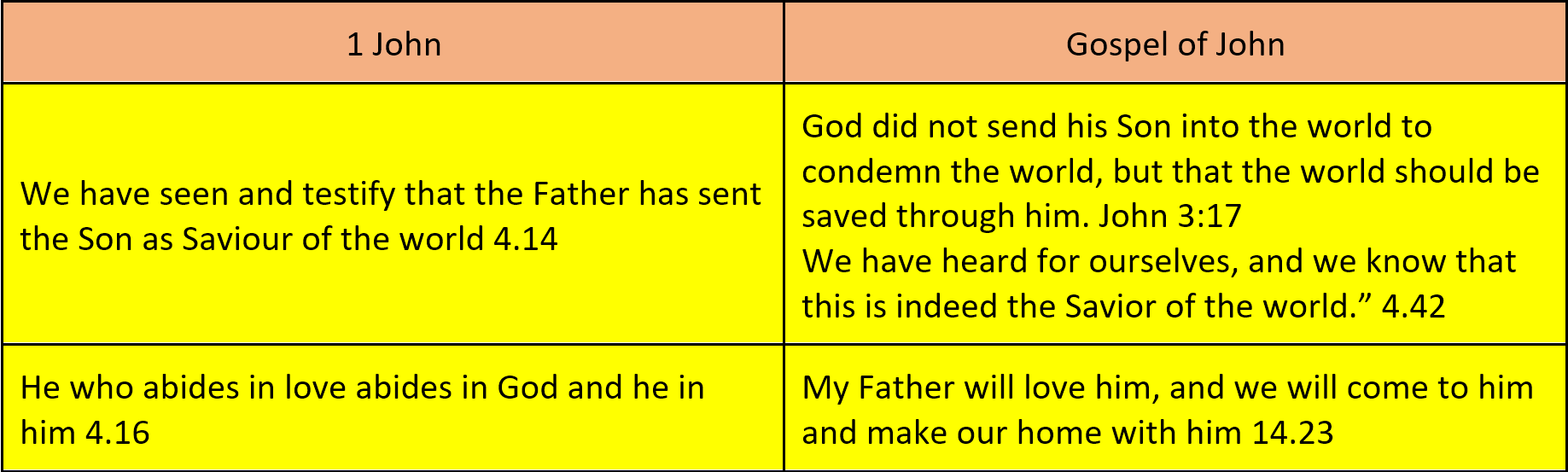 5. Analytical outline for preachers, teachers and groups leaders.Part 3: Our Christian Faith 3.19 – 5.5		XI. We Have the Saviour 4.14-21A. The Father send the Son as our Saviour 4.14-16a	1. The apostles saw him 4.14		a. He is the Son of God 4.15		b. We profess faith in him 		c. God remains with us	2. We have believed in God’s love for us 4.16aB. God is love 4.16b-18	1. We have fellowship with God 4.16b	2. We have confidence for the judgement 4.17	3. We follow Jesus’ example	4. We have no fear 4.18C. We love one another 4.19-21	1. God loves us 4.19	2. Those who do not love are liars 4.20	3. God commanded us to love one another 4.21
6. Important terms and their historical meanings in 1 John 4:14-21Definitions condensed from Bauer, Arndt, Gingrich and Danker, Greek Lexicon (2001). confidence παρρησία parrésia
3 a state of boldness and confidence, courage, confidence, boldness, fearlessness, esp. in the presence of persons of high rank.
b in relation to God… Here joyousness, confidence is the result or the accompaniment of faith… With expressly forensic and eschatological coloring … 1J 2:28 3:21 5:14fear φόβος phobos
2 the product of an intimidating/alarming force, the pass. Sense a fear, alarm, fright…
β . specifically of slavish fear …, which is not to characterize a Christian’s relation to God … you have not received a spirit of slavery, to cause you to fear Ro 8:15. Cp. 1J 4:18abc (opposite of [love … punishment]).to fear φοβέομαι phbeomai
1 to be in an apprehensive state, be afraid… judgement κρίσις krisis
1 legal process of judgment, judging, judgment
a of the activity of God or the Messiah as judge, especially on the Last Day.
α. God’s righteous judgment … 1J 4:17.
The word often means judgment that goes against a person, condemnation, and the sentence that follows…punishment κόλασις kolasis
2 transcendent retribution, punishment… Of eternal punishment… Of hell… Mt 25:46 … 1J 4:18.Saviour σωτήρ sôtér
one who rescues, savior, deliverer, preserver, as a title of divinities … The LXX has σωτήρ as a term for God… At an early date σωτήρ was used as a title of honor for deserving persons… God Psalm 24:5 … 1 Ti 1:1 2:3; Tit 1:3… Christ Lk 2:11 … Jn 4:42; 1J 4:14 … Ac 13:23; Phil 3:20 … Eph 5:23 … 2 Pt 1:1.“Saviour” was a title ascribed to Roman emperors from the first century, and several emperors expected to be worshipped as gods. Therefore, some Roman officials persecuted, imprisoned or killed Christians who refused publicly to venerate the emperor.7. Greek grammar of 1 John 4:14-21. Double Accusative Double Accusative of Object-ComplementWhen certain verbs, such as make, change, call and send, have two accusatives in their predicate, one is the object of the verb and the other its complement. Complements describe or define objects.If one accusative is a pronoun, then it is the object.In John 5:11, “he who made me well,” because “me” is a pronoun, it is the object and “well” its complement.If one accusative has a definite article, then it is the object.For example, in John 4:46, “he had made the water wine,” both water and wine are accusative nouns. In Greek, because water has a definite article, it is the object and wine its complement.Likewise:In 1 John 4:14, “the Father has sent [his] Son [to be the] Savior of the world,” because Son has a definite article, Son is the object and Saviour its complement. 8. Teachable points from 1 John 4:14-21Ask the Holy Spirit to show you teachable points from the passage. For example:Instead of reading or talking about all of these points, have learners form tiny groups. Have each group read a few verses of 1 John 4:14-21, looking for the topic. It is not necessary to find or to report all of the items. After a few minutes, ask someone in each tiny group to tell two or three items that the group members found. Thank all for their cooperation.9. An historical Christian doctrine: The Saviour of the worldThe Saviour of the world. The God of Israel promised to save Israelites from enemies, famine, slavery, sin, death and hell. God also invited folk in every other nation to turn to him to be saved. Thus, God himself is the Saviour of the world, that is, anyone in the world may turn to God and be saved from everlasting death. God the Father has sent God the Son into the world to become Jesus, the only Saviour of world. So, God saves forever all who call out to Jesus in repentance and faith.10. Practical application of 1 John 4:14-21 for ChristiansAfter someone or several have read or recited 1 John 4:14-21 in small gatherings of learners, pose queries such as these:What have you learnt from this passage about God?What have you learnt from this passage about Jesus?What have you learnt from this passage about confidence before God?Whilst preaching, teaching or leading, recommend ways in which to apply the passage or put it into practice. For example: Review basic Christian doctrines about Jesus and faith. Explain in your own words biblical reasons for which Christians do not fear God's judgement. Invite everyone to put their faith in Jesus, the Saviour of the world who saves from spirits, from evil and from hell, folk from every community, religion, language or political alignment.  Arrange to meet with all who respond, to affirm their faith with baptism. Invite everyone to think about ways in which to show love to fellow Christians this week, then pray that God himself will empower all to do so.ConclusionRead five times 1 John 5:1-6 before you view the next video lesson.God’s Plan of Salvation in 1 John 4:14-21God has provided a SaviourThe Father has sent his Son. 14The Son is the Savior of the world. 14And we (apostles) have seen (him) and testify (about him). 14We receive God’s love by faithWe confess that Jesus is the Son of God. 15God abides in us, and we in God. 15We experience God’s love for usGod is love. 16We have come to know and to believe the love that God has for us. 16Whoever abides in love abides in God, and God abides in him. 16God gives us assurance of our salvationLove is perfected with us. 17As he is so also are we in this world. 17We may have confidence for the day of judgment. 17There is no fear in love, but perfect love casts out fear. 18We love Jesus and obey his commandmentsWe love because he first loved us 19This commandment we have from him. 21Whoever loves God must also love his brother. 21GodThe Father has sent his Son 4.14God is love 4.16JesusThe Son of God 4.15The Savior of the world 4.14FaithWe have seen and testify 4.14We confess that Jesus is the Son of God 4.15We have come to believe the love that God has for us. 4.16HopeGod abides in us, and we in God. 4.15, 16We have confidence for the Day of Judgment 4.17We fear no punishment 4.18LoveWe have come to know the love that God has for us 4.16Love is perfected with us 4.17Perfect love casts out fear 4.18God first loved us 4.19We love our brother 4.20ObedienceAs he is so also are we in this world 4.17This commandment we have from him 4.21Whoever loves God must also love his brother 4.21